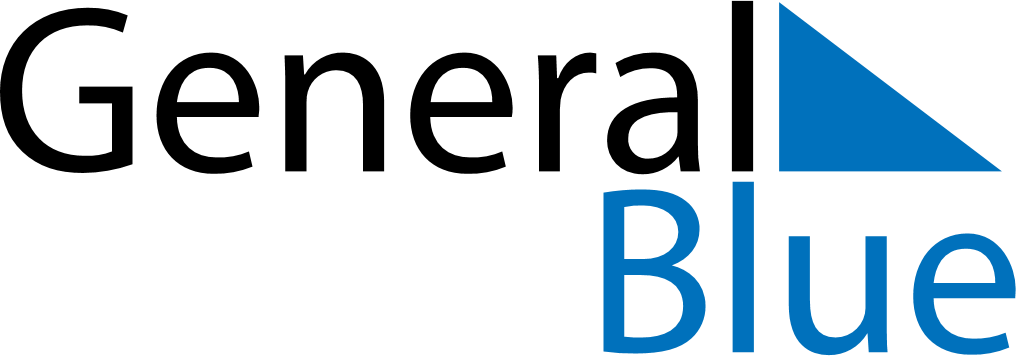 Quarter 3 of 2019CanadaQuarter 3 of 2019CanadaQuarter 3 of 2019CanadaQuarter 3 of 2019CanadaQuarter 3 of 2019CanadaQuarter 3 of 2019CanadaJuly 2019July 2019July 2019July 2019July 2019July 2019July 2019July 2019MondayTuesdayTuesdayWednesdayThursdayFridaySaturdaySunday1223456789910111213141516161718192021222323242526272829303031August 2019August 2019August 2019August 2019August 2019August 2019August 2019August 2019MondayTuesdayTuesdayWednesdayThursdayFridaySaturdaySunday123456678910111213131415161718192020212223242526272728293031September 2019September 2019September 2019September 2019September 2019September 2019September 2019September 2019MondayTuesdayTuesdayWednesdayThursdayFridaySaturdaySunday1233456789101011121314151617171819202122232424252627282930Jul 1: Canada DayAug 5: Civic HolidaySep 2: Labour Day